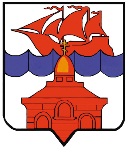 РОССИЙСКАЯ ФЕДЕРАЦИЯКРАСНОЯРСКИЙ КРАЙТАЙМЫРСКИЙ ДОЛГАНО-НЕНЕЦКИЙ МУНИЦИПАЛЬНЫЙ РАЙОНАДМИНИСТРАЦИЯ СЕЛЬСКОГО ПОСЕЛЕНИЯ ХАТАНГАПОСТАНОВЛЕНИЕ О внесении изменений в Постановление администрации сельского поселения Хатанга от 08.05.2018 г. № 059-П «Об организации в 2018 году мероприятий по активной политике занятости населения на территории сельского поселения Хатанга»В целях снижения напряженности на рынке труда сельского поселения Хатанга, оказания помощи в трудоустройстве безработных граждан, испытывающих трудности в поиске работы (многодетные, одинокие матери, длительно неработающие и др.), адаптации подростковой молодежи к новым условиям рынка труда и снижения числа правонарушений среди несовершеннолетних граждан от 14 до 18 лет, руководствуясь п.1 ст.7.2 Закона Российской Федерации от 19 апреля 1991 года № 1032-1 «О занятости населения в Российской Федерации»,    ПОСТАНОВЛЯЮ:Внести в Постановление администрации сельского поселения Хатанга от 08.05.2018 г. № 059-П «Об организации в 2018 году мероприятий по активной политике занятости населения на территории сельского поселения Хатанга» (далее – Постановление) следующие изменения:Пункт 1. Постановления изложить в следующей редакции:« 1. Рекомендовать ООО «УК «ЭнергобытСервис»» в лице Генерального директора Кузьмина С.А.:». Опубликовать Постановление в Информационном бюллетене Хатангского сельского Совета депутатов и администрации сельского поселения Хатанга и на официальном сайте органов местного самоуправления сельского поселения Хатанга www.hatanga24.ru Постановление вступает в силу в день, следующий за днем его официального опубликования.Контроль за исполнением настоящего Постановления возложить на                        Майнагашева А.С., заместителя Главы сельского поселения Хатанга вопросам культуры, молодежной политики и спорта.Исполняющая обязанности Главы сельского поселения Хатанга                       	                                         А. И. Бетту 31.05.2018 г.№ 070 - П